				PERSBERICHT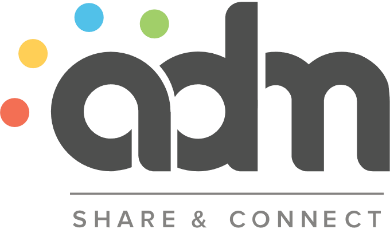 9 december 2022Na een termijn van 22 jaar - waarvan 14 jaar als voorzitter - neemt Jan De Schepper in maart 2023 afscheid van ADM. Traditioneel wordt een nieuwe voorzitter verkozen uit de leden van de Raad van Bestuur. De voorzitter wordt aangekondigd in maart 2023.Nadat Jan de fakkel overgenomen had van o.a. Christian Leysen en Ludo Wijckmans, heeft hij de continue metamorfose van ADM mee gestalte gegeven. Met ‘Sharing IT’ deed hij bij vele bedrijven de doos van de IT-afdeling open.  Immers de meeste medewerkers (en ook bedrijfsleiders) begrepen niet goed wat er in die afdeling omging. Meteen de reden waarom hun bijdrage zo belangrijk was voor de organisatie en dan komen we tot de volgende fase nl. waarom business en IT nauw moeten samenwerken.De nieuwe strapline werd ‘Where business en technology meet’. Immers de klant verwacht dat alle departementen binnen het bedrijf onderling met zijn/haar aandachtspunten bezig zijn om hem/haar de best mogelijke oplossing te bieden.Vandaag dringt de digitale transformatie in elk bedrijf door, ieder in een eigen tempo. Het accent ligt sterk op het delen van kennis en connecteren met anderen. ‘Share & Connect’ dus, laat dat nu de strapline zijn tot op vandaag… het volledige bedrijf is nu de doelgroep van ADM en connecteren is meer dan ooit een noodzaak: binnen de organisatie en daarbuiten.De laatste 4 jaar liep ADM voorop in de benadering van de jeugd. Een ‘jongeren-board’ stelt het programma samen en neemt deel aan de Raden van Bestuur. De kennis die ondertussen binnen ADM opgebouwd wordt rond ‘jongerenwerking’ zit vervat in een methodiek die met andere bedrijven gedeeld wordt die een duurzaam jongerenbeleid willen uitwerken.Jan De Schepper toont hiermee aan dat hij samen met ADM steeds een trendsetter was. Terwijl alles goed gaat, veranderingen doorvoeren en focussen op de lange termijn, dat is waar hij voor staat. ‘Share & Connect’ is zijn persoonlijke tagline:  Share – ‘als je niet kunt delen kan je niet vermenigvuldigen’ en Connect – ‘Connecteren is een cross -sterkte in de business zoals snelheid dat in de sport is’.Bio Jan De SchepperJan De Schepper was topmanager bij Telindus, Proximus en jeugdcoach bij KV Mechelen. Hierdoor was hij een bevoorrecht getuige van de kruisbestuiving tussen de sport- en zakenwereld. Hij schreef in 2015 het boek ‘Kopmannen. Wat leiders kunnen leren van topsporters en omgekeerd’.  
In september 2020 werd conneXion gelanceerd. Het boek – dat hij samen met Paul Van Den Bosch schreef – licht 7 paradoxen toe die uiting geven van de disruptie van het leiderschap. Hij is mede-organisator van de jaarlijkse CEO Summit.  In de 2022-editie van de CEO Summit ‘Human Cloud – Original Leadership’ ging de aandacht sterk naar ‘omgaan met druk’ en de impact ervan op de leiders en hun medewerkers. Meer op www.ceosummit.be Jan is partner bij BDO en werd eind 2020 benoemd tot voorzitter van Securitas Belgium. Hij houdt ook mandaten in de Raden van Bestuur van BDO Digital - Automation – en de EEG group. Hij is  eveneens voorzitter van de Ethische Raad binnen VDAB. Sinds 2008 is Jan voorzitter van ADM, ‘Share & Connect’-platform voor bedrijven en professionals gedreven door human & digital change (meer info www.adm.be).Jan De Schepper is Master in de Wetenschappen en behaalde een MBA aan Harvard (1997). 
Contact: jan@jandeschepper.com OVER ADM: Share & connect, become future proof in a digital worldAl meer dan 20 jaar bundelt ADM de kracht van informeel leren met een sterk netwerk en inspiratie voor de toekomst. De ADM community is een unieke netwerkorganisatie waar open minded professionals hun kennis en inzichten met elkaar delen, duurzame relaties kunnen opbouwen en onderhouden, en geïnspireerd worden om future proof te denken en te worden. Door professionals samen te brengen uit verschillende sectoren, met andere achtergronden én verschillende profielen creëer je de ideale kruisbestuiving.Contact: ingrid.hoffman@adm.be 